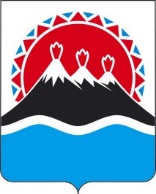 МИНИСТЕРСТВО ЭКОНОМИЧЕСКОГО РАЗВИТИЯКАМЧАТСКОГО КРАЯПРИКАЗВ соответствии с пунктом 2 статьи 20 Федерального закона от 22.11.1995 № 171-ФЗ «О государственном регулировании производства и оборота этилового спирта, алкогольной и спиртосодержащей продукции и об ограничении потребления (распития) алкогольной продукции», Положением о Министерстве экономического развития Камчатского края, утвержденным постановлением Правительства Камчатского края от 27.12.2012 № 590-П, на основании заявления от 19.01.2024 о прекращении действия лицензии на розничную продажу алкогольной продукции, представленного обществом с ограниченной ответственностью «ВИТЯЗЬ АВТО» (ООО «ВИТЯЗЬ АВТО»),
ИНН 4100042308, КПП 410001001, ОГРН 1224100001201, место нахождения:
Камчатский край, Елизовский район, с. Николаевнка, мкр. Энтузиастов, стр. 1ПРИКАЗЫВАЮ:Прекратить c 23.01.2024 действие лицензии с регистрационным номером 41РПА0000774 от 27.09.2016, выданной ООО «ВИТЯЗЬ АВТО», на осуществление розничной продажи алкогольной продукции.2. Действие настоящего приказа довести до сведения:1) УФНС России по Камчатскому краю;2) ООО «ВИТЯЗЬ АВТО».3. Контроль за исполнением настоящего приказа возложить на Бакнину Ольгу Николаевну, заместителя Министра – начальника отдела торговли, лицензирования и контроля алкогольной продукции Министерства экономического развития Камчатского края.[Дата регистрации] № [Номер документа]г. Петропавловск-КамчатскийО досрочном прекращении действия лицензииМинистр[горизонтальный штамп подписи 1]А.С. Гончаров